Equality Monitoring FormQueen Square Chambers takes seriously its obligations under the Equality Act and seeks to encourage equality and diversity. We would value your help and co-operation in enabling us to build an accurate picture of the make-up of our business, but filling in this form is voluntary. Any information provided will only be used for monitoring and statistical analysis and will not be passed on to selectors.Should you wish to return the completed form please do so along with your application.Gender   Male  	Female    	Prefer not to say      If you prefer to use your own term, please specify here: ___________________________________Age	16-24		25-34		35-44	 	45-54		55-64		65+	 Prefer not to say   What is your ethnicity?Ethnic origin is not about nationality, place of birth or citizenship. It is about the group to which you perceive you belong. Please tick the appropriate boxAsian/Asian BritishIndian   	   Pakistani        Bangladeshi  	   Chinese     Prefer not to say     Any other Asian background, please write in: ________________________________________________Black/ African/ Caribbean/ Black BritishAfrican  	    Caribbean	     Prefer not to say     Any other Black/African/Caribbean background, please write in: _______________________________  Mixed/multiple ethnic groupsWhite and Black Caribbean	 	White and Black African       White and Asian 	    Prefer not to say     Any other mixed background, please write in:  _________________  Other ethnic groupArab	 	Prefer not to say     Any other ethnic group, please write in: _____________________   WhiteBritish  	 Irish 	  Gypsy or Irish Traveller    Any other White   Prefer not to say  Any other white background, please write in:  ________________________________________________Do you consider yourself to have a disability or health condition?   Yes 	 No 	   Prefer not to say The information in this form is for monitoring purposes only. If you believe you need a ‘reasonable adjustment’, then please discuss this with the person responsible for your recruitment process. 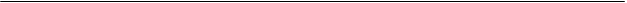 Date: Name: Name: Name: Application for: Application for: PupillageFirst or second six months      12 months	Further six months	Tenancy Tenancy Other: Other: 